第三十七类        房屋建筑；修理；安装服务。 [注释]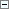 第三十七类主要包括建造永久性建筑的承包商或分包商所提供的服务，以及由个人或组织为修复建筑物或保持原样而不改变其物理或化学特征的服务。 
本类尤其包括： 
——建筑房屋、道路、桥梁、堤坝或通讯线路的服务，以及建筑行业其他专项服务，如油漆粉刷、管道铺设、安装暖气或盖屋顶； 
——为建筑服务的辅助性服务，如建筑计划的检查； 
——造船服务； 
——租赁建筑工具或材料的服务； 
——修理服务，即修复已磨损、损坏或部分破坏的任何东西（修复房屋或将其他残缺之物修复原样）； 
——各种修理服务，如修理电器、家具、器械和工具等； 
——维修服务，旨在使物品保持原样而不改变其任何属性（有关本类与第四十类的区别，请看第四十类的注释）。 
本类尤其不包括： 
——诸如服装或车辆之类商品的储存服务（第三十九类）； 
——与布料或服装印染有关的服务（第四十类）。【3701】建设、维修信息服务        建筑施工监督370031，建筑信息370104， 维修信息370105，建筑咨询370131 
        ※工程进度查核C370001注：建筑咨询与第九版及以前版本4217建筑咨询交叉检索；【3702】建筑工程服务        铺沥青370005， 推土机出租370013， 建筑设备出租370020， 建筑*370029， 水下建筑370030， 拆除建筑物370036， 仓库建筑和修理370041，建筑物防水370042，挖掘机出租370044，熔炉的安装与修理370047，工厂建造370052， 建筑物隔热隔音370054， 砖石建筑370059， 码头防浪堤建筑370061， 管道铺设和维护370063， 用浮石磨光370069， 敷石膏、涂灰泥370070， 安装水管370071，港口建设370074， 铆接370081， 清洗机出租370090， 搭脚手架370093， 砌砖370101， 铺路370109，用砂纸打磨370110， 水下修理370111， 商业摊位及商店的建筑370115， 建筑用起重机出租370120， 扫路机出租370121， 盖屋顶370122， 安装门窗370128 
        ※商品房建造C370015注：盖房顶与第八版及以前版本3704屋顶修复交叉检索。【3703】开采服务        采矿370107，采石服务370108， 钻井370114，深层油井或气井的钻探370133【3704】建筑物装饰修理服务        清洁建筑物（内部）370009，室内装潢修理370017，清扫烟囱370026，招牌的油漆和修理370040，清洁窗户370045，贴墙纸370064，室内装潢370067， 室内外油漆370068，涂清漆服务370086， 清洁建筑物（外表面）370112，清扫街道370124【3705】供暖设备的安装与修理        锅炉清洁和修理370011，燃烧器保养与修理370012，加热设备安装和修理370024【3706】机械、电器设备的安装与修理        （一）电器设备的安装与修理370003，办公机器和设备的安装、保养和维修370014，空调设备的安装与修理370028，厨房设备安装370035，灌溉设备的安装和修理370053，机械安装、保养和修理370058，冷冻设备的安装与修理370078，计算机硬件安装、维护和修理370116，修复磨损或部分损坏的发动机370118，修复磨损或部分损坏的机器370119，调色墨盒的再填充370130 
        ※卫生设备的安装和修理C370003， 浴室设备的安装和修理C370004，照明设备的安装和修理C370005 

        （二）清除电子设备的干扰370117 

        （三）※医疗器械的安装和修理C370002注：本类似群各部分之间服务不类似。【3707】陆地机械车辆维修        汽车保养和修理370006， 汽车清洗370007，运载工具（车辆）加润滑油服务370049， 运载工具（车辆）清洗服务370055，运载工具（车辆）上光服务370072，运载工具（车辆）防锈处理服务370082，车辆服务站（加油和保养）370083，运载工具（车辆）保养服务370085，运载工具（车辆）清洁服务370087，运载工具（车辆）故障救援修理服务370089，运载工具（车辆）电池更换370137 
        ※车辆加油站C370006【3708】飞机维修        飞机保养与修理370008【3709】造船服务        造船370021【3710】影视器材维修        照相器材修理370002，电影放映机的修理和维护370046【3711】钟表修理        钟表修理370051【3712】保险装置的维修        保险库的保养和修理370018，保险柜的保养和修理370027，修保险锁370125【3713】特殊处理服务        防锈370037，重新镀锡370080 
        ※喷涂服务C370007注：重新镀锡与4002镀锡类似。【3714】轮胎维修服务        轮胎翻新370077，轮胎硫化处理（修理）370113，轮胎动平衡服务370138 
        ※橡胶轮胎修补370113【3715】家具的修复、保养        家具保养370001，家具修复370060，木工服务370132【3716】衣服、皮革的修补、保护、洗涤服务        洗烫衣服370010， 服装翻新370022， 修补衣服370032， 皮革保养、清洁和修补370034，皮毛保养、清洁和修补370048， 清洗衣服370050，清洗亚麻制品370056，清洗370057， 熨衣服370062，服装织补370075，亚麻制品熨烫370079， 清洗尿布370102， 干洗370103，洗衣机出租370135注：皮革保养、清洁和修补，皮毛保养、清洁和修补与4010皮革修整，鞣革，皮革染色，裘皮染色，裘皮上光，皮毛防蛀处理，使裘皮具有缎子光泽类似。【3717】灭虫，消毒服务        消毒370038， 灭鼠370076，灭害虫（非农业目的）370091 
        ※外科设备消毒C370014【3718】单一服务        电梯安装和修理370004 
        火警器的安装与修理370015，防盗报警系统的安装与维修370016 
        修鞋370025 
        电话安装和修理370084 
        磨刀370106 
        气筒或泵的修理370073 
        雨伞修理370065，阳伞修理370066 
        人工造雪370123 
        艺术品修复370126 
        乐器修复370127 
        游泳池维护370129 
        排水泵出租370134 
        维修电力线路370136 
        ※手工具修理C370008 
        ※珠宝首饰修理C370009 
        ※娱乐体育设备的安装和修理C370011 注：本类似群为单一服务，各自然段间互不类似。